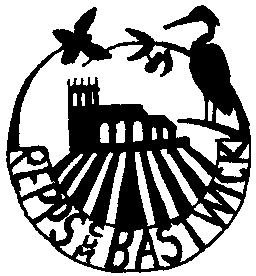   REPPS with BASTWICK PARISH COUNCIL6th April 2022To All Councillors: Your attendance is required at the Parish Council Meeting to be held on Tuesday 12th April 2022 in the Village Hall, commencing at 8 pm.  Signed,Claudia DicksonClerk to the CouncilAGENDAApologies for absence                  Declarations of interest in items on the agenda and requests for dispensationsApproval of Minutes of the meeting held on 1st March 2022Matters arising (for information only)Borough and County Councillor reports, and Police reportCorrespondence received, including:Norfolk Resilience Forum cascade alert systemLetter regarding collection by the Church at a funeralParish Clerk’s report - an update on highways and other issuesAllotments - to report any updates and issuesTo discuss updates on the ideas for a Jubilee celebration, including:Tree and hedge plantingJubilee mugsFinancial and administration matters, including:Income and Expenditure reports for MarchTo receive the Budget vs Actuals figures for 2021/22Payments for approvalPlanning matters - to consider applications receivedMatters for reporting or future agendaPublic ParticipationDate and time of the next meeting - the next meeting is scheduled to be held on Tuesday 3rd May 2022.  This will be confirmed nearer the date along with the location.Closed Session: This session is held with the public and press being excluded from the meeting in accordance with Section 1 of the Public Bodies (Admission to Meetings) Act 1960 for the following items of business on the grounds that they may involve the likely disclosure of confidential and exempt informationTo discuss the applications received for the position of Clerk to the Council